Publicado en Madrid el 14/02/2020 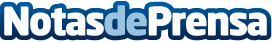 ASPY aporta su visión de futuro sobre Medicina del Trabajo en el XI CEMETASPY ha participado recientemente en el XI Congreso Español de Medicina y Enfermería del Trabajo, CEMET, que en esta edición llevaba por lema "Adaptando el trabajo a las capacidades". Se ha celebrado los días 6, 7 y 8 de febrero en el Centro Corporativo del Banco Santander, de Boadilla del Monte, MadridDatos de contacto:Press Corporate Com 910910446Nota de prensa publicada en: https://www.notasdeprensa.es/aspy-aporta-su-vision-de-futuro-sobre-medicina Categorias: Nacional Medicina Recursos humanos http://www.notasdeprensa.es